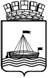 АДМИНИСТРАЦИЯ ГОРОДА ТЮМЕНИДЕПАРТАМЕНТ ПО СПОРТУ И МОЛОДЕЖНОЙ ПОЛИТИКЕ ПРИКАЗ На основании ходатайств и требований ЕВСК, в целях пропаганды физической культуры среди населения, в соответствии с ведомственной целевой программой «Развитие физической культуры и спорта в городе Тюмени на 2012-2014», утвержденной распоряжением Администрации города Тюмени от  17.10.2011г. № 468-рк.,  ПРИКАЗЫВАЮ:Присвоить 2 спортивный разряд по парашютному спорту:Барыбину Владимиру (Тюменский АСК ДОСААФ России);Горячкину Владимиру (Тюменский АСК ДОСААФ России);Горячкину Ивану (Тюменский АСК ДОСААФ России);Шеферу Евгению (Тюменский АСК ДОСААФ России).Присвоить 2 спортивный разряд по велоспорту:Черныш Анастасии (МАОУ ДОД СДЮСШОР № 4);Феоктистовой Веронике (МАОУ ДОД СДЮСШОР № 4);Велижаниной Анастасии (МАОУ ДОД СДЮСШОР № 4);Шигаревой Екатерине (МАОУ ДОД СДЮСШОР № 4);Макхамову Руслану (МАОУ ДОД СДЮСШОР № 4);Комачеву Глебу (МАОУ ДОД СДЮСШОР № 4);Мезенцеву Александру (МАОУ ДОД СДЮСШОР № 4);Девяткову Кириллу (МАОУ ДОД СДЮСШОР № 4);Лучшеву Павлу (МАОУ ДОД СДЮСШОР № 4);Гранкину Александру (МАОУ ДОД СДЮСШОР № 4);Шушарину Кириллу (МАОУ ДОД СДЮСШОР № 4);Селякову Максиму (МАОУ ДОД СДЮСШОР № 4);Крючкову Трофиму (МАОУ ДОД СДЮСШОР № 4).Присвоить 2 спортивный разряд по спортивной аэробике:Метлиной Алине (МАОУ ДОД ДЮСШ «Тура»);Каюмовой Аделине (МАОУ ДОД ДЮСШ «Тура»);Латышевой Ксении (МАОУ ДОД ДЮСШ «Тура»);Атауллиной Арине (МАОУ ДОД ДЮСШ «Тура»);Шишминцевой Екатерине (МАОУ ДОД ДЮСШ «Тура»);Шишминцевой Ксении (МАОУ ДОД ДЮСШ «Тура»);Скороходова Валерии (МАОУ ДОД ДЮСШ «Тура»);Зябловой Дарье (МАОУ ДОД ДЮСШ «Тура»);Зайнуллиной Лилии (МАОУ ДОД ДЮСШ «Тура»);Весниной Виктории (МАОУ ДОД ДЮСШ «Тура»);Безгодовой Регине (МАОУ ДОД ДЮСШ «Тура»);Хапава Ксении (МАОУ ДОД ДЮСШ «Тура»);Назыровой Диане (МАОУ ДОД ДЮСШ «Тура»);Турганбаевой Айсулу (МАОУ ДОД ДЮСШ «Тура»);Портнягину Анатолию (МАОУ ДОД ДЮЦ «Авангард»);Шмотниной Диане (МАОУ ДОД ДЮЦ «Авангард»);Абельмажиновой Камиле (МАОУ ДОД ДЮЦ «Авангард»);Браниште Нелли (МАОУ ДОД ДЮЦ «Авангард»).Присвоить 2 спортивный разряд по фитнес аэробике:Ершовой Маргарите (МАОУ ДОД ДЮЦ «Авангард»);Шиян Анне (МАОУ ДОД ДЮЦ «Авангард»);Шиян Полине (МАОУ ДОД ДЮЦ «Авангард»);Чуниной Наталье (МАОУ ДОД ДЮЦ «Авангард»);Чистяковой Марии (МАОУ ДОД ДЮЦ «Авангард»).Присвоить 2 спортивный разряд по шахматам:Поликарпову Тимуру (Федерация шахмат Тюменской области); Кунцевич Сергею (Федерация шахмат Тюменской области).Присвоить 3 спортивный разряд по велоспорту:Кудряшову Захару (МАОУ ДОД СДЮСШОР № 4);Челялитдинову Руслану (МАОУ ДОД СДЮСШОР № 4).Присвоить 3 спортивный разряд по спортивной аэробике:Головиной Алене (МАОУ ДОД ДЮСШ «Тура»);Каюмовой Алсу (МАОУ ДОД ДЮСШ «Тура»);Носыревой Полине (МАОУ ДОД ДЮСШ «Тура»);Величко Марии (МАОУ ДОД ДЮСШ «Тура»);Арабиной Валерии (МАОУ ДОД ДЮСШ «Тура»);Хозраткуловой Дилфузе (МАОУ ДОД ДЮСШ «Тура»);Пасканову Сергею (МАОУ ДОД ДЮЦ «Авангард»);Леоненко Анастасии (МАОУ ДОД ДЮЦ «Авангард»);Мухиной Алине (МАОУ ДОД ДЮЦ «Авангард»);Сергеевой Наталье (МАОУ ДОД ДЮЦ «Авангард»);Коростелевой Софье (МАОУ ДОД ДЮЦ «Авангард»);Чирятьеву Алексею (МАОУ ДОД ДЮЦ «Авангард»);Храмовой Дарье (МАОУ ДОД ДЮЦ «Авангард»);Шемякину Валерию (МАОУ ДОД ДЮЦ «Авангард»);Козловой Ульяне (МАОУ ДОД ДЮЦ «Авангард»);Давыдовой Ульяне (МАОУ ДОД ДЮЦ «Авангард»);Копыриной Веронике (МАОУ ДОД ДЮЦ «Авангард»);Попович Александре (МАОУ ДОД ДЮЦ «Авангард»);Волковой Марии (МАОУ ДОД ДЮЦ «Авангард»);Петровой Софье (МАОУ ДОД ДЮЦ «Авангард»).Присвоить 1 юношеский разряд по велоспорту:Шорохову Андрею (МАОУ ДОД СДЮСШОР №4);Пинигину Дмитрию (МАОУ ДОД СДЮСШОР №4);Сидорову Данилу (МАОУ ДОД СДЮСШОР №4);Досочкину Артему (МАОУ ДОД СДЮСШОР №4);Петрову Степану (МАОУ ДОД СДЮСШОР №4);Власову Данилу (МАОУ ДОД СДЮСШОР №4);Аносенко Андрею (МАОУ ДОД СДЮСШОР №4).Присвоить 1 юношеский разряд по спортивной аэробике:Пьянковой Веронике (МАОУ ДОД ДЮЦ «Авангард»);Волковой Татьяне (МАОУ ДОД ДЮЦ «Авангард»);Патрахиной Ксении (МАОУ ДОД ДЮЦ «Авангард»);Калиничевой Марии (МАОУ ДОД ДЮЦ «Авангард»);Липихиной Анне (МАОУ ДОД ДЮЦ «Авангард»);Федосовой Кристине (МАОУ ДОД ДЮЦ «Авангард»);Песковой Дарье (МАОУ ДОД ДЮЦ «Авангард»);Нестеровой Ольге (МАОУ ДОД ДЮЦ «Авангард»);Шкуриной Анастасии (МАОУ ДОД ДЮЦ «Авангард»);Абдрахмановой Алине (МАОУ ДОД ДЮЦ «Авангард»).Присвоить 2 юношеский разряд по спортивной аэробике:Волковой Дарье (МАОУ ДОД ДЮЦ «Авангард»).Присвоить 3 юношеский разряд по спортивной аэробике:Волгаревой Анастасии (МАОУ ДОД ДЮЦ «Авангард»);Бочарникову Владимиру (МАОУ ДОД ДЮЦ «Авангард»);Набоковой Анастасии (МАОУ ДОД ДЮЦ «Авангард»);Сумриной Елизавете (МАОУ ДОД ДЮЦ «Авангард»);Чурсиной Александре (МАОУ ДОД ДЮЦ «Авангард»);Новоселовой Екатерине (МАОУ ДОД ДЮЦ «Авангард»);Сайгашкиной Ирине (МАОУ ДОД ДЮЦ «Авангард»);Здоровенко Юлии (МАОУ ДОД ДЮЦ «Авангард»);Ёлышевой Валерии (МАОУ ДОД ДЮЦ «Авангард»);Тарасовой Екатерине (МАОУ ДОД ДЮЦ «Авангард»);Лузиной Елизавете (МАОУ ДОД ДЮЦ «Авангард»);Митрофановой Анастасии (МАОУ ДОД ДЮЦ «Авангард»);Ткачук Полине (МАОУ ДОД ДЮЦ «Авангард»);Гранёнкиной Наталье (МАОУ ДОД ДЮЦ «Авангард»);Шиловой Анне (МАОУ ДОД ДЮЦ «Авангард»);Чумбаевой Анне (МАОУ ДОД ДЮЦ «Авангард»);Горловой Дарье (МАОУ ДОД ДЮЦ «Авангард»);Олофинской Валерии (МАОУ ДОД ДЮЦ «Авангард»);Ханынкиной Елизавете (МАОУ ДОД ДЮЦ «Авангард»);Калининой Кристине (МАОУ ДОД ДЮЦ «Авангард»);Чарушниковой Анастасии (МАОУ ДОД ДЮЦ «Авангард»);Ермолиной Анне (МАОУ ДОД ДЮЦ «Авангард»);Потапейко Яне (МАОУ ДОД ДЮЦ «Авангард»);Пархоменко Виктории (МАОУ ДОД ДЮЦ «Авангард»);Смирновой Екатерине (МАОУ ДОД ДЮЦ «Авангард»).Директор департамента						         Е.В. Хромин20.08.2013№255О присвоении спортивного разряда